Colegio San Manuel                                                     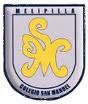 		Asignatura: Matemática                                                      		Profesor: Daniela Boza G. 		Curso: 1° año básico GUIA N° 8 DE APOYO AL HOGAR MATEMÁTICANOMBRE: _________________________________________FECHA: 15 al 19 de junio 2020Actividades Para recordar el contenido de la sustracción vuelve a ver el video sugerido en la guía anterior.  https://www.youtube.com/watch?v=42vjqtleG9E Aprendiendo a restar La Resta | Vídeos Educativos para niños (hasta los 2:05). Desarrolla las páginas 60, 61, 62, 63, 65, 66 y 67 del texto de la asignatura.Desarrolla las páginas 26 y 27 de tu cuadernillo de trabajo. Esta actividad como es sólo de práctica y ejercitación no se debe enviar evidencia del trabajo realizado por el alumno al correo. “Seguimos trabajando, seguimos avanzando”#yomequedoencasa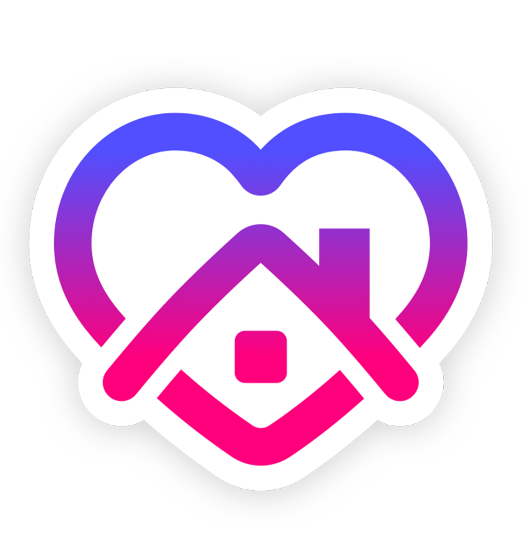 OBJETIVOS DE APRENDIZAJE:Demostrar que comprenden la adición y la sustracción de números del 0 al 20HABILIDADES / DESTREZAS:ModelarINDICACIONES GENERALES: -Pide ayuda a un adulto para realizar este trabajo.-Busca un lugar tranquilo y luminoso para disponerte a trabajar. -Emplea lápiz grafito y de colores.INDICACIONES GENERALES: -Pide ayuda a un adulto para realizar este trabajo.-Busca un lugar tranquilo y luminoso para disponerte a trabajar. -Emplea lápiz grafito y de colores.